2.ročník, sexta: Ročník spolupráce a pomociPredmet: Etická výchovaUličnica- celonárodná zbierka pre Hodinu deťom 11.11.2011Učiteľ: Mgr. Katarína DenešováProjekt Hodina deťom je celoslovenský dlhoročný projekt zbierky na pomoc deťom. Nadácia prerozdeľuje vyzbierané peniaze prostredníctvom výziev na rôzne projekty.Úlohou žiackej skupiny je zorganizovať finančnú zbierku a odovzdať peniaze nadácii.Zdroje: www.hodinadetom.skFilmový klub Jeden svet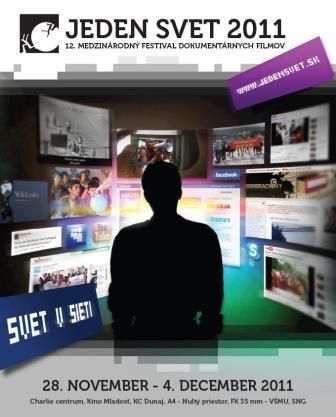 Učiteľ: PaedDr. Miroslav KubičárProjekt, ktorý vznikol v roku 2005, poskytuje organizátorom v stredných školách dokumentárne filmy na aktuálne téma: Migrácia a utečenci, Obchodovanie s ľuďmi, Drogy, Rasizmus,... Úlohou žiackej skupiny je organizovať premietanie filmov, kampaň a besedy. Vyškolení žiaci: Marián Hruška, Daniel Janičík, Michaela Hantáková, Milan Lapuník (II.B), Jakub Belobrad, Filip Dian (sexta)Zdroje: www.jedensvet.sk, www.clovekvohrozeni.skCharitatívne aktivityUčiteľ: PaedDr. Miroslav KubičárNámet: pomoc deťom v detskom domove, v domove sociálnych služieb, program k Vianociam, pomoc starým ľuďom, pomoc ľuďom v núdzi (bezdomovcom,...).Úlohou žiackej skupiny je identifikovať možnosť pomoci ľuďom v núdzi a zvolenú formu pomoci realizovať a zdokumentovať.Aktívne globálne školy 2Učiteľ: PaedDr. Miroslav KubičárProjekty globálneho vzdelávania umožňujú žiakom okrem získania základného povedomia o problematike krajín globálneho Juhu (tzv. rozvojových krajín) a globálnych otázkach, porozumieť príčinám a dôsledkom globálnych problémov a dať príležitosť k osobnej angažovanosti. Projekt prinášať nové formy a metódy práce. Zameriava sa na praktické riešenie problémov: Globalizácia, Práva detí, Klimatické zmeny, Spravodlivý obchodÚlohou žiackej skupiny je navrhnúť a realizovať praktické kroky na riešenie problému. Môže to byť aktivita na riešenie problému, na poukázanie na problém (aktivita v škole alebo v uliciach mesta: kampaň, protest, anketa, netradičné vtipné alebo provokujúce poukázanie na konkrétny problém,...). Vyškolení žiaci: Katarína Harnátková, Dorota Kubičárová (kvinta)Zdroje: www.thefuntheory.com , www.clovekvohrozeni.skNové médiá menia komunitu 2011Učiteľ: PaedDr. Miroslav KubičárZ popisu projektu:Úlohou žiackej skupiny je identifikovať a zdokumentovať problém formou video záznamu.Vyškolení žiaci: Michaela Hantáková, Milan Lapuník (II.B), Jakub Belobrad, Filip Dian (sexta)Zdroje: www.clovekvohrozeni.sk , www.zmenkomunitu.skKlimatické zmenyUčiteľ: PaedDr. Miroslav KubičárOrganizátori projektu ponúkajú tematické materiály k téme Klimatické zmeny s cieľom primäť mladých ľudí k zamysleniu a pochopeniu, že nie každý má možnosť žiť kvalitný a hodnotný život.   Úlohou žiackej skupiny je identifikovať možnosť pomoci ľuďom žijúcich v krajinách ohrozených klimatickými zmenami a zvolenú formu pomoci realizovať a zdokumentovať.Zdroje: www.mladacharita.skVerejno- prospešná prácaUčiteľ: PaedDr. Miroslav KubičárÚlohou žiackej skupiny je identifikovať možnosť  alebo potrebu verejno- prospešnej práce vo svojom okolí, spolupracovať s obecnou samosprávou alebo cirkvou a niečo konkrétne a prospešné vykonať. Príklady:pomoc konkrétnym ľuďomvyčistenie a úprava zanedbaného priestranstvaspropagovanie zaujímavej činnosti alebo miestaChceme aktivizovať stredoškolákov a stredoškoláčky, aby sa sami podieľali na riešení občianskych problémov vo svojom okolí.Zameriame sa na vytvorenie desiatich regionálnych „watchdog" skupín žiakov. Každá skupina vo vlastnej komunite identifikuje problém, ktorý sa týka diskriminácie menšín, korupcie, (ne)transparentnosti alebo porušovania ľudských práv. Lídri jednotlivých skupín absolvujú vstupné školenie. To bude zamerané na tvorbu aktivistických videí, fungovanie „watchdog" skupín a využitie sociálnych médií pri kampaniach.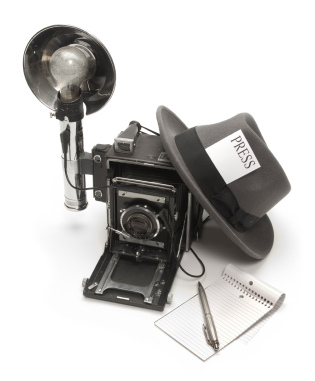 V ďalšom priebehu projektu budú skupiny zbierať informácie o danom probléme. Formou krátkych aktivistických videí spracujú celý problém od jeho pomenovania až po možné riešenie.Tvorba videa, ako aj celá kampaň k danému problému, bude komunikovaná cez špeciálne vytvorenú webovú stránku www.zmenkomunitu.sk, ako aj cez sociálne siete (facebook, interaktívna mapa a podobne).V projekte sa stretáva atraktívna forma (sociálne siete, web, aktivistické videá) s dôležitým obsahom (problémy na komunitnej úrovni) a dynamickou cieľovou skupinou (stredoškolská mládež)."watchdog" = "strážny pes"; ide o pomenovanie jednej zo základných funkcií spravodajských médií - dohliadať na správne fungovanie verejných inštitúcií a ich predstaviteľov ako aj na spoločenské dianie ako také. Deje sa tak cez zobrazovanie a zverejňovanie neželaných fenoménov, je to verejná kontrola.